LEVEL 1 USER TRAININGHOUR 5 (ONLINE)GETTING STARTED WITH TRIALWORKSAncillary/Miscellaneous/SubrogationA lawsuit that involved the death of someone could have an estate proceeding as an ancillary case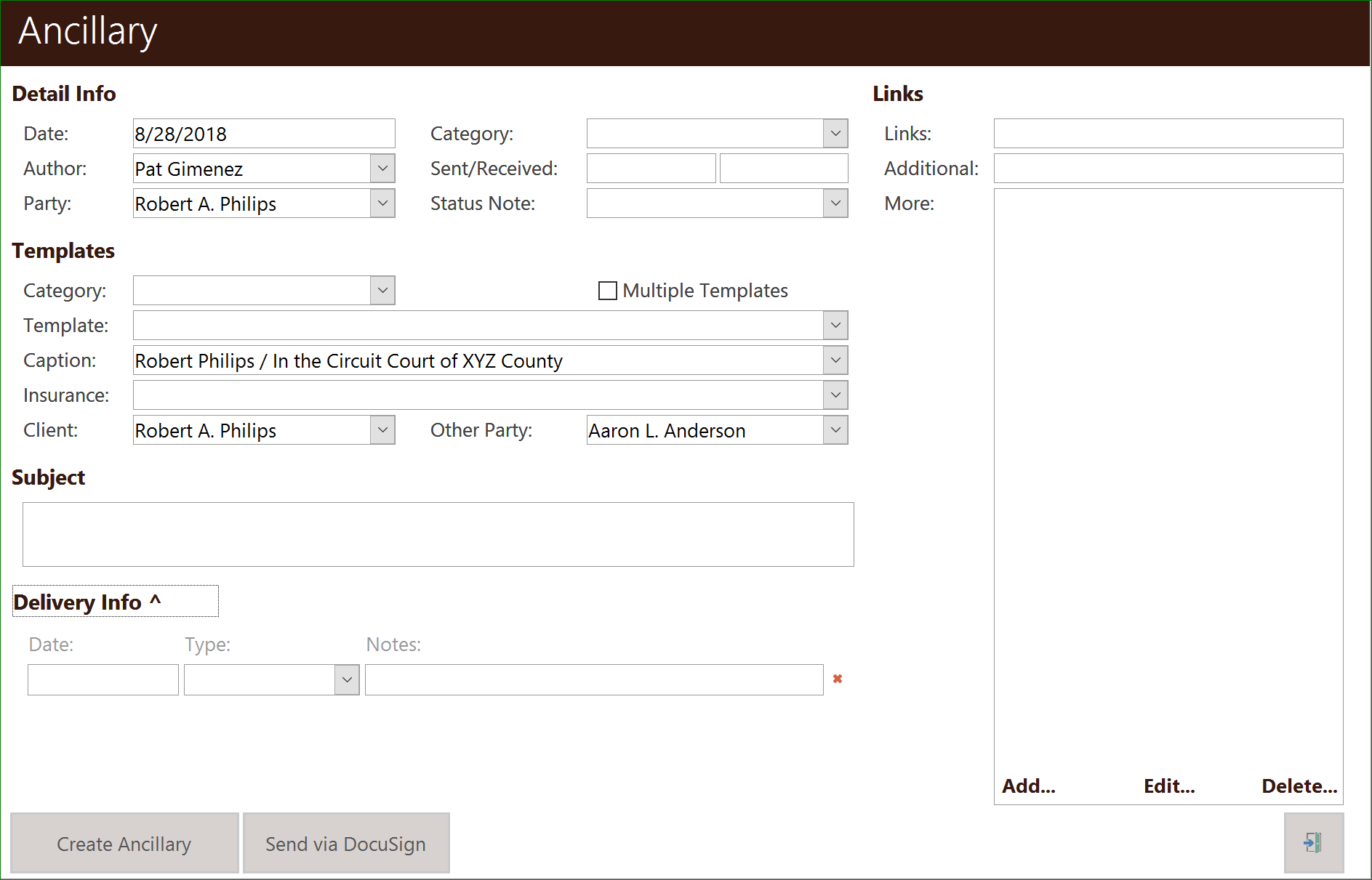 LinksLinkAdditionalMoreExtra Info/Delivery InfoCorrespondenceThis tab is used to create and track correspondence in a case. Create, save, fax, print, docket, task, calendar, e-mail, and all correspondence activity, and print envelopes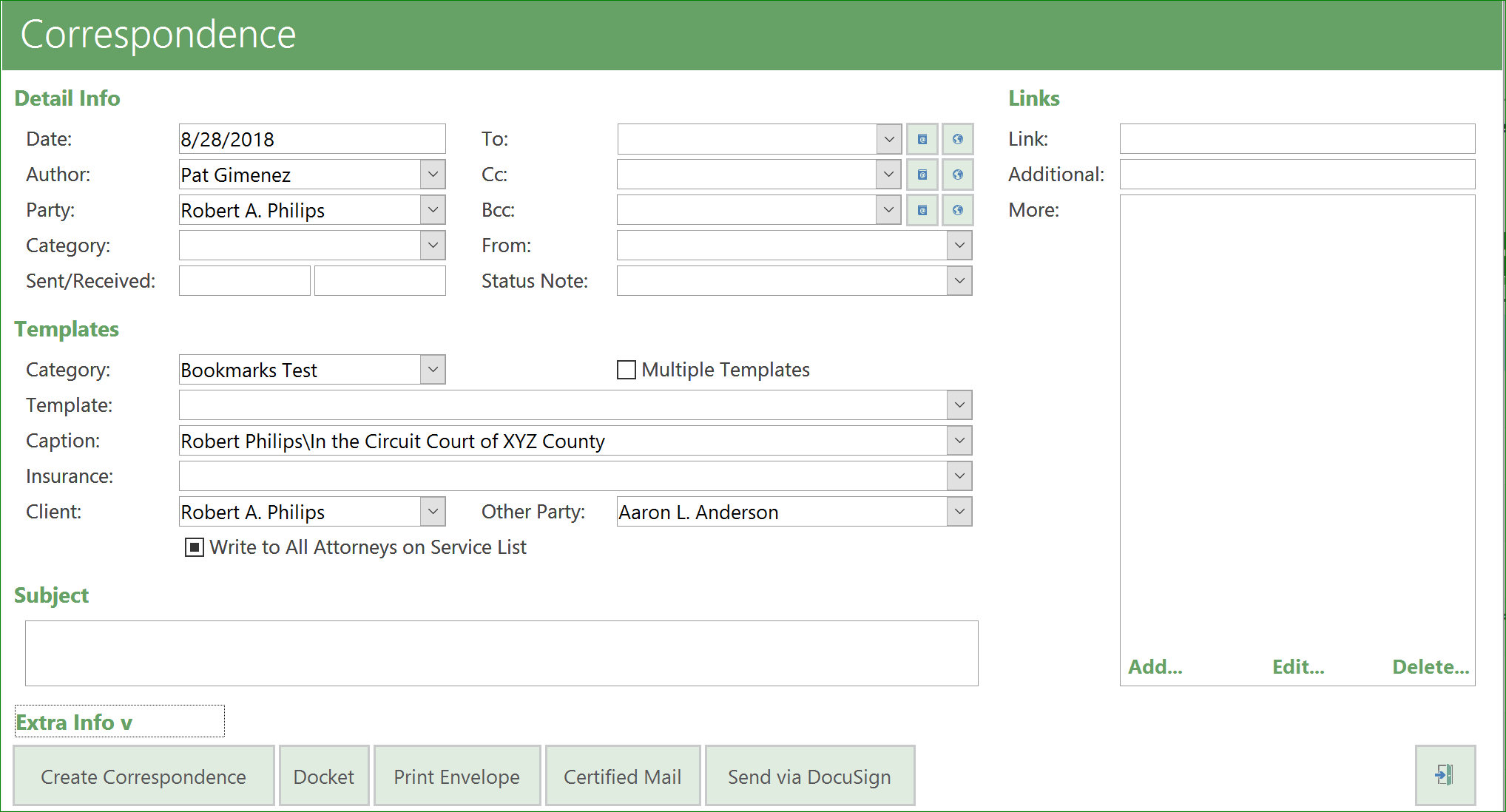 LinksLinkAdditionalMoreExtra Info/Delivery InfoChoosing one contact or severalAdd a ContactGlobalChoose by Contact TypeTo/CC/BCCIf the template doesn’t have a bookmark it won’t fill in the choiceProperly editing and closing documents When you merge a document, TrialWorks automatically saves that document; however, once you make changes WORD prompts you to saveComplete all prompts before closing detail window or document doesn’t saveWrite to All Attorneys on the Service ListPulls from Other PartiesMultiple TemplatesDetail Button Bar DocketEnvelopesUsing Stamps.comCertified MailWalz FormsDocuSignRequired additional bookmarksMedical TabCreate medical records requests and summaries including diagnosis and treatment, organize medical records for timelines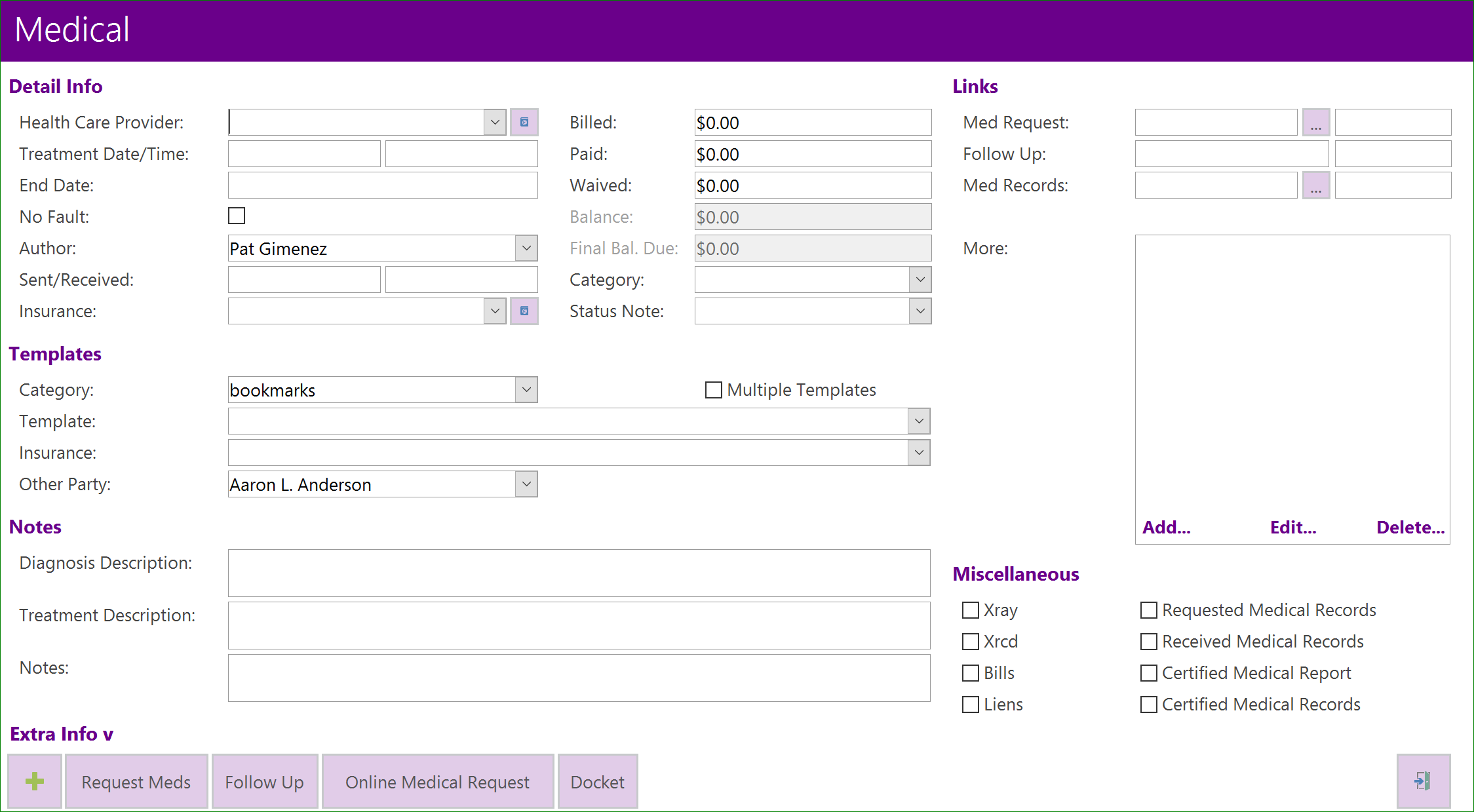 LinksHow dates appear next to fields:LinkAdditionalMoreExtra Info/Delivery InfoRequired fields for RequestsHealth Care Provider Drop-downContacts TypesTreatment Date/TimeEnd DateAuthorInsuranceCreating a Request for Medical RecordsMeds for:Health Care Provider dropdownDates of treatmentStart and End DatesOnce Records are ReceivedUpload records/bills Link to RequestEnter financial amountsAmount Billed, Amount Paid (multiple payments), Amount WaivedDiagnosis and TreatmentMedical Liens If there is a lien for this amount, select “lien” in the Detail window. Details are sent to the Insurance/liens tab and show on NegotiationsTotal MedicalsFollow Up Select the provider you have requested records from previously and chose template category and template and select “follow up.”Medical ReportsSpecial damages can include medical bills, repairs and replacement of property, loss of wages, and other damages which are not speculative or subjective. They are distinguished from general damages, in which there is no evidence of a specific dollar figure.Include BreakdownOutstanding Medical Requests- Lists date requested along with doctor’s phone numberDefaults in the detail windowsDate (defaults to today)Author (pulls from User Defaults)Party (always the first client party name)CaptionClientOther PartyOptionsTemplate CategoryTemplateInsuranceSubjectDocument CategoryDefaults in the detail windowsDate (defaults to today)Author (pulls from User Defaults)Party (always the first client party name)CaptionClientOther PartyOptionsTemplate CategoryTemplateInsuranceSubjectDocument CategoryDefaults in the detail windowsDate (defaults to today)Author (pulls from User Defaults)Party (always the first client party name)CaptionClientOther PartyOptionsTemplate CategoryTemplateInsuranceSubjectDocument Category